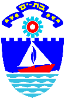                                                                    עיריית בת ים					                           ‏‏‏‏8 ינואר, 2024מכרז חיצוני 15/24 לתפקידמנהל/ת מדור פיקוח סביבתי ביחידה לקיימות ואיכות הסביבההערות: בקשה שתוגש ללא תעודות/ אישורים רלוונטיים לא תידון.הזוכה במכרז מתקבל/ת לתקופת ניסיון של שנה בה יבחנו כישוריו/ה  עפ"י חוות דעתו של הממונה הישיר. יתכנו שינויים בתיאור התפקיד בהתאם לשינוי מבנה ארגוני ו/או צורכי המערכת.מועמד עם מוגבלות זכאי להתאמות בהליכי הקבלה לעבודה.מתן עדיפות למועמד המשתייך לאוכלוסייה הזכאית לייצוג הולם שאינה מיוצגת באופן הולם בקרב עובדי הרשות המקומית, אם הוא בעל כישורים דומים לכישורי שאר המועמדיםבכל מקום בו נאמר בלשון זכר, הכוונה גם ללשון נקבה ולהיפך.המועמד שייבחר ישובץ במערך החירום העירוניאופן הגשת ההצעהלהגשת מועמדות עד לתאריך  22.1.24  (עד השעה 12:00)  לחץ כאן  - (הקישור נמצא  באתר האינטרנט של עיריית בת ים (מכרזי כוח אדם). בכבוד רב,צביקה ברוט               ראש העירהיחידה: היחידה לקיימות ואיכות הסביבהתיאור המשרה: מנהל/ת מדור פיקוח סביבתי ביחידה לקיימות ואיכות הסביבהדרגת המשרה ודירוגה: 38-40 בדירוג המח"ר או בדירוג הנדסאיםהיקף העסקה: 100%סוג המכרז:חיצוניתיאור תפקיד:פיקוח ואכיפה בנושאי סביבה בשטח הרשות המקומית לרבות ביצוע חקירותטיפול בתלונות ומתן מענה לתלונות הציבור.מעקב ביצוע מדיניות היחידה בעסקים לצורך מניעת מטרדים וכיו"ב.תנאי סף:השכלה ודרישות מקצועיותבעל תואר אקדמי שנרכש במוסד המוכר על ידי המועצה להשכלה גבוהה, או שקיבל הכרה מהמחלקה להערכת תארים אקדמיים בחוץ לארץ באחד מהתחומים הבאים: מדעי איכות הסביבה, כימיה, סביבה, גיאוגרפיה או חקלאות.

או: תעודת הנדסאי שנרכשה במכללה טכנולוגית מוכרת כמשמעותה בסעיף 15 לחוק ההנדסאים והטכנאים, תשע"ג 2012 או שקיבל הכרה מוועדת ההסמכה באחד מהתחומים הבאים: מדעי איכות הסביבה, כימיה, סביבה, גאוגרפיה או חקלאות.דרישות נוספותהפקח יחוייב לסיים בהצלחה הכשרה מתאימה בתחום הסמכויות שיהיו נתונות לו בהתאם לחוק הרשויות המקומיות (אכיפה סביבתית-סמכויות פקחים), כפי שהורה השר בהסכמת השר לביטחון פנים, ולפי החיקוק שעל ביצועו הוא יפקח, כפי שהורה השר בהסכמת השר הממונה על אותו חיקוק.בעל כשירות רפואית מתאימה וכושר גופני מתאים לתפקידי אכיפהרישיון נהיגה ורישיון רכב בתוקףמאפייני עשייה ייחודיים לתפקיד:שליטה ביישומי Officeנכונות לעבודה בשעות בלתי שגרתיותידיעת השפה העברית על בוריה ויכולת התבטאות טובה בכתב ובע"פכפיפות: מנהלת היחידה לקיימות ואיכות הסביבה